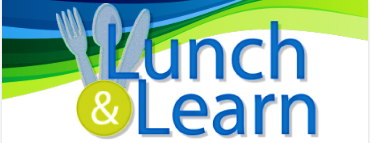 2021 Lunch and Learn ProgramsUT-TSU SHELBY COUNTY EXTENSION OFFICEAgricenter International, 7777 Walnut Grove Road, Suite BMemphis, TN 38120Time: 12:00 to 1:00 Virtual ClassesFor more Information about the lunch and learn programs call Booker T. Leigh or Dr. Chris Cooper at 901-752-1207.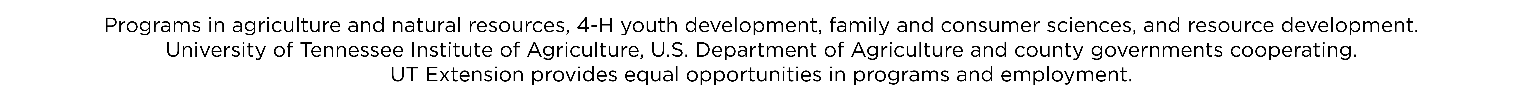 DateTopicSpeakerType of ProgramThursday,June 3, 2021Getting Your Landscape Ready for SummerDr. Chris Cooper &Booker T. Leigh,UT Extension AgentsShelby CountyVirtualThursday,June 17, 2021What is the Tennessee Master Gardener Program?Dr. Chris Cooper,UT Extension AgentShelby CountyVirtualThursday,July 15, 2021“An Unconventional Beekeeper”Ginny Fletcher,Shelby CountyMaster GardenerVirtualThursday,August 5, 2021Controlling Lawn DiseasesBooker T. Leigh,UT Extension AgentShelby CountyVirtualThursday,September 16, 2021Color Your Fall LandscapeLee Sammons,UT Extension AgentHardeman CountyVirtualThursday,October 21, 2021Getting Your Landscape Ready for WinterDr. Chris Cooper &Booker T. Leigh,UT Extension AgentsShelby CountyVirtual